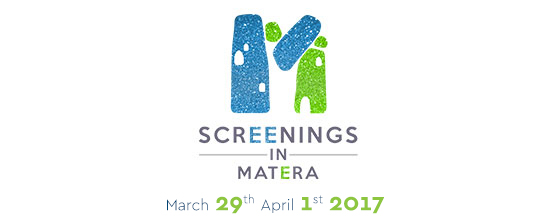 CULTURA E SERVIZO PUBBLICO RADIOTELEVISIVO: UN OBIETTIVO E UNA REALTA’Matera, venerdi 31 marzo ore 10.30   Palazzo Lanfranchi – piazzetta PascoliSaluti introduttivi:Raffaello De Ruggeri – Sindaco di MateraFrancesco De Giacomo –   Presidente della ProvinciaPanel 1On. Lorenza Bonaccorsi – Commissione Cultura Camera dei Deputati, Responsabile Cultura PDAndrea Fabiano – Direttore Rai1Marino Sinibaldi – Direttore Rai Radio 3Giuseppe Giannotti – Vice Direttore Rai CulturaPaolo Verri – Direttore del Comitato Matera 2019Carlo Puca – giornalista PanoramaPanel 2On. Giorgio Lainati - Commissione Cultura  Camera dei Deputati - Vice Presidente Commissione di Vigilanza RaiMaria Pia Ammirati – Direttore Rai Teche Piero Dorfles – Giornalista e critico televisivo Michela Ponzani – conduttrice, Rai 3 e Rai StoriaMario Tozzi – geologo, divulgatore scientifico e saggista italianoMarco Castoro – giornalista de Il MessaggeroConclusioni:Gian Paolo Tagliavia – Presidente  Rai ComMarcello Pittella – Presidente Regione BasilicataModera:  Andrea Vianello